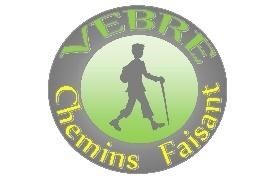 L’association VEBRE CHEMINS FAISANT a pour mission d’établir un lien d’amitié entre les habitants de Vèbre et des communes avoisinantes en leur proposant différentes activités : Valorisation du petit patrimoine communal, organisation d’évènementiels autour de la culture et des traditions, collecte d’informations concernant l’histoire du village, réouverture et entretien d’anciens chemins invitant à la ballade autour du village. L’adhésion à l’association est libre et ouverte à toutes et à tous (du village ou non) moyennant une cotisation annuelle de 10€ par personne et de 15€ pour un couple ou une famille (ex : 2 Adultes + 2 enfants)Contact mail : vebrecheminsfaisant@gmail.com (attention nouvelle adresse mail !)Blog : www.ariegecheminsfaisantvebre.com Contacts  bureau : Jacques Lafront : 06 11 86 82 61  / Henri Thoa :  06 51 35 12 49 / Aline Faille : 06 15 20 36 37  Delphine Poncy : 06 89 98 48 61 Bulletin d’adhésion année 2019 □ Je rejoins l’association VEBRE CHEMINS FAISANT (1ère inscription). □ Je renouvelle mon adhésion à l’association VEBRE CHEMINS FAISANT. Le montant de la cotisation annuelle (01 janvier au 31décembre 2019) est de 10€ pour une personne et de 15€ pour un couple ou une famille (exemple : 2 adultes + 2 enfants ou plus)Paiement en espèces ou par chèque à l’ordre de « Association Vèbre Chemins Faisant » Adresse : Association VEBRE CHEMINS FAISANT, mairie, 09310 VEBRE Identité de l’adhérent :    □ individuel  	 	     □ Couple                      □ FamilleNOM :  	 	 	 	 	 	Prénom : 			Prénom : 							Prénom :			Prénom :Adresse postale : Adresse mail : Numéro tel : □ J’autorise l’association à communiquer mes coordonnées aux autres adhérents. Date :  	 	 	 	 	 	SignatureMerci de renseigner le petit « sondage » au verso afin de mieux se connaître…..Je suis intéressé par : □ participer à des ateliers cuisine       □  animer un atelier cuisine□ l’entretien des chemins (besoin de « bras »)      □ apprendre à me servir de la débroussailleuse, balisage, ….□ la journée échange de graines de fin avril (besoin de « bras »)     □ faire partie de l’équipe d’organisation (tenir un stand d’échange, mise en place d’expo, …)□ les repas partagés□ le repas des rues (besoin de « bras »)     □ faire partie de l’équipe d’organisation (montage des chapiteaux, grillades,…)□ participer aux après-midi jeux de société     □ présenter des jeux, les animer□ le vide grenier (besoin de « bras »)   □ faire partie de l’équipe d’organisation le jour J (stand restauration, …)     □ distribuer des flyers sur d’autres vide grenier proches de Vèbre (Garanou, Arignac, …..)□ participer à des promenades avec pique-nique□ assister à des conférences   □ proposer des conférences      □ animer une conférence□ autres propositions qui me tiennent à cœur !Association VEBRE CHEMINS FAISANT Association régie par la loi de 1901 inscrite sous le n°W091000645 